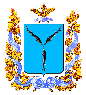 СОВЕТНИКОЛАЕВСКОГО МУНИЦИПАЛЬНОГО ОБРАЗОВАНИЯ ИВАНТЕЕВСКОГО МУНИЦИПАЛЬНОГО РАЙОНАСАРАТОВСКОЙ ОБЛАСТИДвадцать девятое заседание четвертого созываРЕШЕНИЕ № 8От  11 апреля  2018 г.                                                                      с. Николаевска.О внесении изменений и дополненийв решение Совета Николаевскогомуниципального образования Ивантеевского муниципального района Саратовской области от 25 декабря 2017 года № 24«О бюджете Николаевского муниципального образования  на 2018 год»На основании статьи 21  Устава Совета Николаевского муниципального образования  Ивантеевского муниципального района  Саратовской области  внести в решение Совета  Николаевского муниципального образования Ивантеевского муниципального района  Саратовской области от 25.12.2017 года № 24«О бюджете Николаевского муниципального образования  на 2018 год» с учетом изменений от 26 марта 2018 года №4 следующие изменения и дополнения:      1.В пункт 1 подпункт 2 цифру «1423,1» заменить цифрой «1478,1»     2.В пункт 1 подпункт 2 цифру «1593,1» заменить цифрой «1763,1»3.В пункт 1 подпунктом 3 цифру «170,0» заменить цифрой «285,0»,цифру «12,8» заменить цифрой «21,4» 4.Приложения № 4,5,7,8 изложить  в следующей редакции (прилагаются).5.Настоящее решение обнародовать в сельских библиотеках.          6.Настоящее  решение  вступает в силу  с момента  его обнародования.Глава   Николаевского  муниципального  образования                                                                      А.А. Демидов                                                                                                                        Приложение №1                 к решению Совета  Николаевского муниципального образования   от 25.12.2017 №24                                                                                                                                                                                                                             «О бюджете Николаевского муниципального образования                                                                                                                                                                                                                  на 2018 год »Безвозмездные поступления в бюджет Николаевского муниципального образования  на 2018 год                                                                                                                                           тыс. руб.Глава    Николаевского  муниципального образованияИвантеевского муниципального района Саратовской области                   						        А.А. Демидов              Приложение №2                к решению Совета  Николаевского муниципального образования   от 25.12.2017 №24                                                                                                                                                                                                                             «О бюджете Николаевского муниципального образования                                                                                                                                                                                                                  на 2018 год »Перечень главных администраторов доходов  бюджета Николаевского  муниципального образования  *- Главным администратором может осуществляться администрирование поступлений по всем подвидам, подстатьям и программам соответствующей статьи доходов.Глава    Николаевского  муниципального образованияИвантеевского муниципального района Саратовской области                                                       	     А.А. Демидов   Приложение №4                к решению Совета  Николаевского муниципального образования   от 25.12.2017 №24                                                                                                                                                                                                                             «О бюджете Николаевского муниципального образования                                                                                                                                                                                                                  на 2018 год »Ведомственная структура  расходов бюджета   Николаевского  муниципального образования на 2018 год                                                                                                                                                            тыс. руб.Глава    Николаевского  муниципального образованияИвантеевского муниципального района          Саратовской области                					        А.А. Демидов             Приложение №5                к решению Совета  Николаевского муниципального образования   от 25.12.2017 №24                                                                                                                                                                                                                             «О бюджете Николаевского муниципального образования                                                                                                                                                                                                                  на 2018 год »Распределение бюджетных ассигнований бюджета Николаевского муниципального образования по разделам, подразделам, целевым статьям (муниципальным  программам  и непрограммным направлениям деятельности),  группам (группам и подгруппам)  видов  расходов и (или) по целевым статьям  (муниципальным программам и непрограммным направлениям деятельности). группам (группам и подгруппам )  видов расходов классификации расходов бюджетов   на 2018 год                                                                                                                                     тыс. руб.                                                                Глава    Николаевского  муниципального образованияИвантеевского муниципального района            Саратовской области                            				         А.А. ДемидовПриложение №7                к решению Совета  Николаевского муниципального образования   от 25.12.2017 №24                                                                                                                                                                                                                             «О бюджете Николаевского муниципального образования                                                                                                                                                                                                                  на 2018 год »Источники финансированиядефицита бюджета Николаевского муниципального образования            на 2018 год                                                                                                                                 тыс. руб.                           Глава    Николаевского  муниципального образованияИвантеевского муниципального района            Саратовской области                           				          А.А. ДемидовПриложение №8                к решению Совета  Николаевского муниципального образования   от 25.12.2017 №24                                                                                                                                                                                                                             «О бюджете Николаевского муниципального образования                                                                                                                                                                                                                  на 2018 год »Распределение бюджетных ассигнований по целевым статьям (муниципальным программам  и непрограммным направлениям деятельности), группам и подгруппам видов расходов, классификации расходов бюджета Николаевского муниципального образования на 2018 год                                                                                                                                                    тыс. руб.Глава    Николаевского  муниципального образованияИвантеевского муниципального района            Саратовской области                				                     А.А. ДемидовКод бюджетной классификации Наименование доходаСумма 2 00 00000 00 0000 000Безвозмездные поступления148,02 02 00000 00 0000 000Безвозмездные поступления от других бюджетов бюджетной системы Российской Федерации93,02 02 10000 00 0000 151Дотации бюджетам субъектов Российской Федерации и муниципальных образований25,92 02 15001 00 0000 151Дотации на выравнивание бюджетной обеспеченности25,92 02 15001 10 0000 151Дотации бюджетам поселений на выравнивание бюджетной обеспеченности25,92 02 15001 10 0001 151Дотации бюджетам поселений на выравнивание бюджетной обеспеченности из областного бюджета финансовой поддержки поселений25,9202 30000 00 000 151Субвенции бюджетам субъектов Российской Федерации и муниципальных образований 67,1202 35118 10 0000 151Субвенции бюджетам поселений на осуществление первичного воинского учета на территориях, где отсутствуют военные комиссариаты67,1204 00000 00 0000 000Безвозмездные поступления от негосударственных организаций20,0204 05099 10 0000 180Прочие безвозмездные поступления от негосударственных организаций в бюджеты сельских поселений 20,0204 05099 10 0073 180Прочие безвозмездные поступления от негосударственных организаций в бюджеты сельских поселений на реализацию проектов развития муниципальных образований области, основанных на местных инициативах20,0207 00000 00 0000 000Прочие безвозмездные поступления35,0207 05030 10 0000 180Прочие безвозмездные поступления в бюджеты сельских поселений35,0207 05030 10 0073 180Прочие безвозмездные поступления в бюджеты сельских поселений на реализацию проектов развития муниципальных образований области, основанных на местных инициативах35,0Итого148,0Код классификации доходов бюджетаНаименование  кода классификации доходов бюджета311  Администрация Николаевского  муниципального образования Ивантеевского муниципального района Саратовской области311  Администрация Николаевского  муниципального образования Ивантеевского муниципального района Саратовской области31110804020010000110Государственная пошлина за совершение нотариальных действий  должностными лицами органов местного самоуправления, уполномоченными в соответствии с законодательными актами Российской Федерации  на совершение нотариальных действий*31110807175010000110Государственная пошлина за выдачу органом местного самоуправления поселения специального разрешения на движение по автомобильным дорогам транспортных средств, осуществляющих перевозки опасных, тяжеловесных и (или) крупногабаритных грузов, зачисляемая в бюджеты поселений*31111102033100000120Доходы от размещения временно свободных средств бюджетов сельских поселений31111103050100000120Проценты, полученные от предоставления бюджетных кредитов внутри страны за счет средств бюджетов сельских поселений *31111105025100000120Доходы, получаемые в виде арендной платы, а также средства от продажи права на заключение договоров аренды за земли, находящиеся в собственности сельских поселений (за исключением земельных участков муниципальных бюджетных и автономных учреждений)31111105035100000120Доходы от сдачи в аренду имущества, находящегося в оперативном управлении органов управления сельских поселений и созданных ими учреждений  (за исключением имущества муниципальных бюджетных и автономных учреждений)31111109045100000120Прочие поступления от использования имущества, находящегося в собственности сельских поселений (за исключением имущества муниципальных бюджетных и автономных учреждений, а также имущества муниципальных унитарных предприятий, в том числе казенных)31111301995100000130Прочие доходы от оказания платных услуг (работ) получателями средств бюджетов сельских поселений*31111302065100000130Доходы, поступающие в порядке возмещения расходов, понесенных в связи с эксплуатацией имущества сельских поселений31111302995100000130Прочие доходы от компенсации затрат бюджетов сельских поселений31111402052100000410Доходы от реализации имущества, находящегося в оперативном управлении учреждений, находящихся в ведении органов управления сельских поселений (за исключением имущества муниципальных бюджетных и автономных учреждений), в части реализации основных средств по указанному имуществу31111402052100000440Доходы от реализации имущества, находящегося в оперативном управлении учреждений, находящихся в ведении органов управления сельских поселений (за исключением имущества муниципальных бюджетных и автономных учреждений), в части реализации материальных запасов по указанному имуществу31111402053100000410Доходы от реализации иного имущества, находящегося в собственности сельских поселений (за исключением имущества муниципальных бюджетных и автономных учреждений, а также имущества муниципальных унитарных предприятий, в том числе казенных), в части реализации основных средств по указанному имуществу31111402053100000440Доходы от реализации иного имущества, находящегося в собственности сельских поселений (за исключением имущества муниципальных бюджетных и автономных учреждений, а также имущества муниципальных унитарных предприятий, в том числе казенных), в части реализации материальных запасов по указанному имуществу31111404050100000420Доходы от продажи нематериальных активов, находящихся в собственности сельских поселений 31111406025100000430Доходы от продажи земельных участков, находящихся в собственности сельских поселений (за исключением земельных участков муниципальных бюджетных и автономных учреждений)31111623051100000140Доходы от возмещения ущерба при возникновении страховых случаев по обязательному страхованию гражданской ответственности, когда выгодоприобретателями выступают получатели средств бюджетов сельских поселений31111623052100000140Доходы от возмещения ущерба при возникновении иных страховых случаев, когда выгодоприобретателями выступают получатели средств бюджетов сельских поселений31111651040020000140Денежные взыскания (штрафы), установленные законами субъектов Российской Федерации за несоблюдение муниципальных правовых актов, зачисляемые в бюджеты поселений31111690050100000140Прочие поступления от денежных взысканий (штрафов) и иных сумм в возмещение ущерба, зачисляемые в бюджеты сельских поселений31111701050100000180Невыясненные поступления, зачисляемые в бюджеты сельских поселений31111705050100000180Прочие неналоговые доходы бюджетов сельских поселений31120215001100000151Дотации бюджетам сельских поселений на выравнивание бюджетной обеспеченности*31120235118100000151Субвенции бюджетам поселений на осуществление первичного воинского учета на территориях, где отсутствуют военные комиссариаты31120405099100073180Прочие безвозмездные поступления от  негосударственных организаций в бюджеты сельских поселений на реализацию проектов развития муниципальных образований области, основанных на местных инициативах31120705030100000180Прочие безвозмездные поступления в бюджеты сельских поселений31120705030100073180Прочие безвозмездные поступления в бюджеты сельских поселений на реализацию проектов развития муниципальных образований области, основанных на местных инициативахНаименованиеКодРазделПод-разделЦелевая статьяВид расходов2018г                 Сумма1234567Администрация Николаевского муниципального образования Ивантеевского муниципального района Саратовской области3111 763,1Общегосударственные вопросы311011 241,1Функционирование высшего должностного лица субъекта Российской Федерации и муниципального образования3110102456,7Выполнение функций органами местного самоуправления31101029100000000456,7Обеспечение деятельности органов местного самоуправления31101029130000000456,7Расходы на обеспечение деятельности главы муниципального района (образования)31101029130002300456,7Расходы на выплату персоналу в целях обеспечения выполнения функций  (муниципальными) органами, казенными учреждениями, органами управления государственными внебюджетными фондами31101029130002300100456,7Расходы на выплаты персоналу государственных (муниципальных) органов31101029130002300120456,7Функционирование Правительства Российской Федерации, высших исполнительных органов государственной власти субъектов Российской Федерации, местных администраций3110104529,2Выполнение функций органами местного самоуправления31101049100000000461,0Обеспечение деятельности органов местного самоуправления31101049130000000461,0Расходы на обеспечение функций центрального аппарата31101049130002200457,4Расходы на выплату персоналу в целях обеспечения выполнения функций  (муниципальными) органами, казенными учреждениями, органами управления государственными внебюджетными фондами31101049130002200100232,2Расходы на выплаты персоналу государственных (муниципальных) органов31101049130002200120232,2Закупка товаров, работ и услуг для государственных (муниципальных) нужд31101049130002200200219,2Иные закупки товаров, работ и услуг для обеспечения государственных (муниципальных) нужд31101049130002200240219,2Иные бюджетные ассигнования311010491300022008006,0Уплата налогов, сборов и иных платежей311010491300022008506,0Уплата земельного налога, налога на имущество и транспортного налога органами муниципальной власти311010491300061003,6Иные бюджетные ассигнования311010491300061008003,6Уплата налогов, сборов и иных платежей311010491300061008503,6Представление межбюджетных трансфертов3110104960000000068,2Представление межбюджетных трансфертов местным бюджетам3110104961000000068,2Представление межбюджетных трансфертов бюджету муниципального района из бюджетов муниципальных образований на осуществление муниципальных полномочий  на финансовое обеспечение расходов по составлению проекта бюджета поселения, исполнению бюджета поселения, осуществлению внутреннего контроля за его исполнением, составления отчета об исполнении бюджета поселения3110104961006604068,2Межбюджетные трансферты3110104961006604050068,2Иные межбюджетные трансферты3110104961006604054068,2Обеспечение проведения выборов и референдумов311010742,8Проведение выборов и референдумов3110107980000000042,8Проведение выборов в муниципальные представительные органы власти3110107980000099042,8Иные бюджетные ассигнования3110107980000099080042,8Специальные расходы3110107980000099088042,8Резервные фонды311011110,0Расходы по исполнению отдельных обязательств3110111990000000010,0Средства резервных фондов3110111994000000010,0Средства резервного фонда администрации муниципального образования3110111994000881010,0Иные бюджетные ассигнования3110111994000881080010,0Резервные средства3110111994000881087010,0Другие общегосударственные вопросы3110113202,4Мероприятия в сфере приватизации и продажи муниципального имущества3110113940000000080,0Оценка недвижимости, признание прав и регулирование отношений по муниципальной собственности3110113940000660080,0Закупка товаров, работ и услуг для государственных (муниципальных) нужд3110113940000660020080,0Иные закупки товаров, работ и услуг для обеспечения государственных (муниципальных) нужд3110113940000660024080,0Представление межбюджетных трансфертов31101139600000000121,4Представление межбюджетных трансфертов местным бюджетам31101139610000000121,4Представление межбюджетных трансфертов бюджету муниципального района из бюджетов муниципальных образований на осуществление муниципальных полномочий  на финансовое обеспечение расходов по составлению проекта бюджета поселения, исполнению бюджета поселения, осуществлению внутреннего контроля за его исполнением, составления отчета об исполнении бюджета поселения31101139610066040121,4Межбюджетные трансферты31101139610066040500121,4Иные межбюджетные трансферты31101139610066040540121,4Реализация государственных функций, связанных с общегосударственным управлением311011397000000001,0Выполнение других обязательств государства311011397001000001,0Реализация основного мероприятия311011397001Z00001,0Иные бюджетные ассигнования311011397001Z00008001,0Уплата налогов, сборов и иных платежей311011397001Z00008501,0Национальная оборона3110267,1Мобилизационная и вневойсковая подготовка311020367,1Осуществление переданных полномочий Российской Федерации, субъекта Российской Федерации и муниципальных образований3110203900000000067,1Осуществление переданных полномочий Российской Федерации за счет субвенций из федерального бюджета3110203901000000067,1Субвенции на осуществление первичного воинского учета на территориях, где отсутствуют военные комиссариаты3110203901005118067,1Расходы на выплату персоналу в целях обеспечения выполнения функций  (муниципальными) органами, казенными учреждениями, органами управления государственными внебюджетными фондами3110203901005118010062,0Расходы на выплаты персоналу государственных (муниципальных) органов3110203901005118012062,0Закупка товаров, работ и услуг для государственных (муниципальных) нужд311020390100511802005,1Иные закупки товаров, работ и услуг для обеспечения государственных (муниципальных) нужд311020390100511802405,1Национальная экономика3110480,0Другие вопросы в области национальной экономики311041280,0Мероприятия в сфере приватизации и продажи муниципального имущества3110412940000000080,0Мероприятия по землеустройству и землепользованию3110412940000670080,0Закупка товаров, работ и услуг для государственных (муниципальных) нужд3110412940000670020080,0Иные закупки товаров, работ и услуг для обеспечения государственных (муниципальных) нужд3110412940000670024080,0Жилищно-коммунальное хозяйство31105366,9Благоустройство3110503366,9Мероприятия в области жилищно-коммунального хозяйства31105038900000000366,9Мероприятия в области благоустройства31105038930000000366,9Уличное освещение31105038930006300116,0Закупка товаров, работ и услуг для государственных (муниципальных) нужд31105038930006300200116,0Иные закупки товаров, работ и услуг для обеспечения государственных (муниципальных) нужд31105038930006300240116,0Озеленение, прочие мероприятия по благоустройству поселений3110503893000640080,9Закупка товаров, работ и услуг для государственных (муниципальных) нужд3110503893000640020080,9Иные закупки товаров, работ и услуг для обеспечения государственных (муниципальных) нужд3110503893000640024080,9Содержание мест захоронения31105038930100000170,0Реализация проектов развития муниципальных образований области, основанных на местных инициативах за счет местного бюджета (за исключением безвозмездных поступлений добровольных взносов, пожертвований от физических и юридических лиц)311050389301S2110115,0Капитальные вложения в объекты недвижимого имущества государственной (муниципальной) собственности311050389301S2110400115,0Бюджетные инвестиции311050389301S2110410115,0Реализация проектов развития муниципальных образований области, основанных на местных инициативах за счет местного бюджета в части  безвозмездных поступлений добровольных взносов, пожертвований от физических  лиц311050389301S212035,0Капитальные вложения в объекты недвижимого имущества государственной (муниципальной) собственности311050389301S212040035,0Бюджетные инвестиции311050389301S212041035,0Реализация проектов развития муниципальных образований области, основанных на местных инициативах, за счет средств местного бюджета в части безвозмездных поступлений добровольных взносов, пожертвований от юридических лиц311050389301S213020,0Капитальные вложения в объекты недвижимого имущества государственной (муниципальной) собственности311050389301S213040020,0Бюджетные инвестиции311050389301S213041020,0КУЛЬТУРА , КИНЕМАТОГРАФИЯ311088,0Другие вопросы в области культуры, кинематографии31108048,0Муниципальная программа «Развитие и осуществление культурного досуга и обеспечение жителей Николаевского МО Ивантеевского муниципального района Саратовской области услугами организации культуры на 2018-2020 годы»311080466000000008,0Подпрограмма «Осуществление мероприятий по организации культурного досуга и обеспечение жителей Николаевского МО Ивантеевского муниципального района Саратовской области услугами организации культуры на 2018-2020 годы»311080466100000008,0Основное мероприятие "Организация и проведение мероприятий, посвященных  государственным календарным праздникам, значимым событиям и памятным датам"311080466101000008,0Реализация основного мероприятия311080466101Z00008,0Закупка товаров, работ и услуг для государственных (муниципальных) нужд311080466101Z00002008,0Иные закупки товаров, работ и услуг для обеспечения государственных (муниципальных) нужд311080466101Z00002408,0Всего1 763,1НаименованиеРазделПод-разделЦелевая статьяВид расходов2018г                 Сумма134567Общегосударственные вопросы011 241,1Функционирование высшего должностного лица субъекта Российской Федерации и муниципального образования0102456,7Выполнение функций органами местного самоуправления01029100000000456,7Обеспечение деятельности органов местного самоуправления01029130000000456,7Расходы на обеспечение деятельности главы муниципального района (образования)01029130002300456,7Расходы на выплату персоналу в целях обеспечения выполнения функций  (муниципальными) органами, казенными учреждениями, органами управления государственными внебюджетными фондами01029130002300100456,7Расходы на выплаты персоналу государственных (муниципальных) органов01029130002300120456,7Функционирование Правительства Российской Федерации, высших исполнительных органов государственной власти субъектов Российской Федерации, местных администраций0104529,2Выполнение функций органами местного самоуправления01049100000000461,0Обеспечение деятельности органов местного самоуправления01049130000000461,0Расходы на обеспечение функций центрального аппарата01049130002200457,4Расходы на выплату персоналу в целях обеспечения выполнения функций  (муниципальными) органами, казенными учреждениями, органами управления государственными внебюджетными фондами01049130002200100232,2Расходы на выплаты персоналу государственных (муниципальных) органов01049130002200120232,2Закупка товаров, работ и услуг для государственных (муниципальных) нужд01049130002200200219,2Иные закупки товаров, работ и услуг для обеспечения государственных (муниципальных) нужд01049130002200240219,2Иные бюджетные ассигнования010491300022008006,0Уплата налогов, сборов и иных платежей010491300022008506,0Уплата земельного налога, налога на имущество и транспортного налога органами муниципальной власти010491300061003,6Иные бюджетные ассигнования010491300061008003,6Уплата налогов, сборов и иных платежей010491300061008503,6Представление межбюджетных трансфертов0104960000000068,2Представление межбюджетных трансфертов местным бюджетам0104961000000068,2Представление межбюджетных трансфертов бюджету муниципального района из бюджетов муниципальных образований на осуществление муниципальных полномочий  на финансовое обеспечение расходов по составлению проекта бюджета поселения, исполнению бюджета поселения, осуществлению внутреннего контроля за его исполнением, составления отчета об исполнении бюджета поселения0104961006604068,2Межбюджетные трансферты0104961006604050068,2Иные межбюджетные трансферты0104961006604054068,2Обеспечение проведения выборов и референдумов010742,8Проведение выборов и референдумов0107980000000042,8Проведение выборов в муниципальные представительные органы власти0107980000099042,8Иные бюджетные ассигнования0107980000099080042,8Специальные расходы0107980000099088042,8Резервные фонды011110,0Расходы по исполнению отдельных обязательств0111990000000010,0Средства резервных фондов0111994000000010,0Средства резервного фонда администрации муниципального образования0111994000881010,0Иные бюджетные ассигнования0111994000881080010,0Резервные средства0111994000881087010,0Другие общегосударственные вопросы0113202,4Мероприятия в сфере приватизации и продажи муниципального имущества0113940000000080,0Оценка недвижимости, признание прав и регулирование отношений по муниципальной собственности0113940000660080,0Закупка товаров, работ и услуг для государственных (муниципальных) нужд0113940000660020080,0Иные закупки товаров, работ и услуг для обеспечения государственных (муниципальных) нужд0113940000660024080,0Представление межбюджетных трансфертов01139600000000121,4Представление межбюджетных трансфертов местным бюджетам01139610000000121,4Представление межбюджетных трансфертов бюджету муниципального района из бюджетов муниципальных образований на осуществление муниципальных полномочий  на финансовое обеспечение расходов по составлению проекта бюджета поселения, исполнению бюджета поселения, осуществлению внутреннего контроля за его исполнением, составления отчета об исполнении бюджета поселения01139610066040121,4Межбюджетные трансферты01139610066040500121,4Иные межбюджетные трансферты01139610066040540121,4Реализация государственных функций, связанных с общегосударственным управлением011397000000001,0Выполнение других обязательств государства011397001000001,0Реализация основного мероприятия011397001Z00001,0Иные бюджетные ассигнования011397001Z00008001,0Уплата налогов, сборов и иных платежей011397001Z00008501,0Национальная оборона0267,1Мобилизационная и вневойсковая подготовка020367,1Осуществление переданных полномочий Российской Федерации, субъекта Российской Федерации и муниципальных образований0203900000000067,1Осуществление переданных полномочий Российской Федерации за счет субвенций из федерального бюджета0203901000000067,1Субвенции на осуществление первичного воинского учета на территориях, где отсутствуют военные комиссариаты0203901005118067,1Расходы на выплату персоналу в целях обеспечения выполнения функций  (муниципальными) органами, казенными учреждениями, органами управления государственными внебюджетными фондами0203901005118010062,0Расходы на выплаты персоналу государственных (муниципальных) органов0203901005118012062,0Закупка товаров, работ и услуг для государственных (муниципальных) нужд020390100511802005,1Иные закупки товаров, работ и услуг для обеспечения государственных (муниципальных) нужд020390100511802405,1Национальная экономика0480,0Другие вопросы в области национальной экономики041280,0Мероприятия в сфере приватизации и продажи муниципального имущества0412940000000080,0Мероприятия по землеустройству и землепользованию0412940000670080,0Закупка товаров, работ и услуг для государственных (муниципальных) нужд0412940000670020080,0Иные закупки товаров, работ и услуг для обеспечения государственных (муниципальных) нужд0412940000670024080,0Жилищно-коммунальное хозяйство05366,9Благоустройство0503366,9Мероприятия в области жилищно-коммунального хозяйства05038900000000366,9Мероприятия в области благоустройства05038930000000366,9Уличное освещение05038930006300116,0Закупка товаров, работ и услуг для государственных (муниципальных) нужд05038930006300200116,0Иные закупки товаров, работ и услуг для обеспечения государственных (муниципальных) нужд05038930006300240116,0Озеленение, прочие мероприятия по благоустройству поселений0503893000640080,9Закупка товаров, работ и услуг для государственных (муниципальных) нужд0503893000640020080,9Иные закупки товаров, работ и услуг для обеспечения государственных (муниципальных) нужд0503893000640024080,9Содержание мест захоронения05038930100000170,0Реализация проектов развития муниципальных образований области, основанных на местных инициативах за счет местного бюджета (за исключением безвозмездных поступлений добровольных взносов, пожертвований от физических и юридических лиц)050389301S2110115,0Капитальные вложения в объекты недвижимого имущества государственной (муниципальной) собственности050389301S2110400115,0Бюджетные инвестиции050389301S2110410115,0Реализация проектов развития муниципальных образований области, основанных на местных инициативах за счет местного бюджета в части  безвозмездных поступлений добровольных взносов, пожертвований от физических  лиц050389301S212035,0Капитальные вложения в объекты недвижимого имущества государственной (муниципальной) собственности050389301S212040035,0Бюджетные инвестиции050389301S212041035,0Реализация проектов развития муниципальных образований области, основанных на местных инициативах, за счет средств местного бюджета в части безвозмездных поступлений добровольных взносов, пожертвований от юридических лиц050389301S213020,0Капитальные вложения в объекты недвижимого имущества государственной (муниципальной) собственности050389301S213040020,0Бюджетные инвестиции050389301S213041020,0КУЛЬТУРА , КИНЕМАТОГРАФИЯ088,0Другие вопросы в области культуры, кинематографии08048,0Муниципальная программа «Развитие и осуществление культурного досуга и обеспечение жителей Николаевского МО Ивантеевского муниципального района Саратовской области услугами организации культуры на 2018-2020 годы»080466000000008,0Подпрограмма «Осуществление мероприятий по организации культурного досуга и обеспечение жителей Николаевского МО Ивантеевского муниципального района Саратовской области услугами организации культуры на 2018-2020 годы»080466100000008,0Основное мероприятие "Организация и проведение мероприятий, посвященных  государственным календарным праздникам, значимым событиям и памятным датам"080466101000008,0Реализация основного мероприятия080466101Z00008,0Закупка товаров, работ и услуг для государственных (муниципальных) нужд080466101Z00002008,0Иные закупки товаров, работ и услуг для обеспечения государственных (муниципальных) нужд080466101Z00002408,0Всего1 763,1Код бюджетной классификацииНаименование Сумма 12301 00 00 00 00 0000 000Источники внутреннего финансированиядефицита  бюджета муниципального района285,001 05 00 00 00 0000 000Изменение остатков средств на счетах по учету средств бюджета 285,0Всего источников внутреннего финансированиядефицита  бюджета муниципального района285,0НаименованиеЦелевая статьяВид расходовСумма на 2018 год1234Муниципальная программа «Развитие и осуществление культурного досуга и обеспечение жителей Николаевского МО Ивантеевского муниципального района Саратовской области услугами организации культуры на 2018-2020 годы»66000000008,0Подпрограмма «Осуществление мероприятий по организации культурного досуга и обеспечение жителей Николаевского МО Ивантеевского муниципального района Саратовской области услугами организации культуры на 2018-2020 годы»66100000008,0Основное мероприятие "Организация и проведение мероприятий, посвященных  государственным календарным праздникам, значимым событиям и памятным датам"66101000008,0Реализация основного мероприятия66101Z00008,0Закупка товаров, работ и услуг для государственных (муниципальных) нужд66101Z00002008,0Иные закупки товаров, работ и услуг для обеспечения государственных (муниципальных) нужд66101Z00002408,0Мероприятия в области жилищно-коммунального хозяйства8900000000366,9Мероприятия в области благоустройства8930000000366,9Уличное освещение8930006300116,0Закупка товаров, работ и услуг для государственных (муниципальных) нужд8930006300200116,0Иные закупки товаров, работ и услуг для обеспечения государственных (муниципальных) нужд8930006300240116,0Озеленение, прочие мероприятия по благоустройству поселений893000640080,9Закупка товаров, работ и услуг для государственных (муниципальных) нужд893000640020080,9Иные закупки товаров, работ и услуг для обеспечения государственных (муниципальных) нужд893000640024080,9Содержание мест захоронения8930100000170,0Реализация проектов развития муниципальных образований области, основанных на местных инициативах за счет местного бюджета (за исключением безвозмездных поступлений добровольных взносов, пожертвований от физических и юридических лиц)89301S2110115,0Капитальные вложения в объекты недвижимого имущества государственной (муниципальной) собственности89301S2110400115,0Бюджетные инвестиции89301S2110410115,0Реализация проектов развития муниципальных образований области, основанных на местных инициативах за счет местного бюджета в части  безвозмездных поступлений добровольных взносов, пожертвований от физических  лиц89301S212035,0Капитальные вложения в объекты недвижимого имущества государственной (муниципальной) собственности89301S212040035,0Бюджетные инвестиции89301S212041035,0Реализация проектов развития муниципальных образований области, основанных на местных инициативах, за счет средств местного бюджета в части безвозмездных поступлений добровольных взносов, пожертвований от юридических лиц89301S213020,0Капитальные вложения в объекты недвижимого имущества государственной (муниципальной) собственности89301S213040020,0Бюджетные инвестиции89301S213041020,0Осуществление переданных полномочий Российской Федерации, субъекта Российской Федерации и муниципальных образований900000000067,1Осуществление переданных полномочий Российской Федерации за счет субвенций из федерального бюджета901000000067,1Субвенции на осуществление первичного воинского учета на территориях, где отсутствуют военные комиссариаты901005118067,1Расходы на выплату персоналу в целях обеспечения выполнения функций  (муниципальными) органами, казенными учреждениями, органами управления государственными внебюджетными фондами901005118010062,0Расходы на выплаты персоналу государственных (муниципальных) органов901005118012062,0Закупка товаров, работ и услуг для государственных (муниципальных) нужд90100511802005,1Иные закупки товаров, работ и услуг для обеспечения государственных (муниципальных) нужд90100511802405,1Выполнение функций органами местного самоуправления9100000000917,7Обеспечение деятельности органов местного самоуправления9130000000917,7Расходы на обеспечение функций центрального аппарата9130002200457,4Расходы на выплату персоналу в целях обеспечения выполнения функций  (муниципальными) органами, казенными учреждениями, органами управления государственными внебюджетными фондами9130002200100232,2Расходы на выплаты персоналу государственных (муниципальных) органов9130002200120232,2Закупка товаров, работ и услуг для государственных (муниципальных) нужд9130002200200219,2Иные закупки товаров, работ и услуг для обеспечения государственных (муниципальных) нужд9130002200240219,2Иные бюджетные ассигнования91300022008006,0Уплата налогов, сборов и иных платежей91300022008506,0Расходы на обеспечение деятельности главы муниципального района (образования)9130002300456,7Расходы на выплату персоналу в целях обеспечения выполнения функций  (муниципальными) органами, казенными учреждениями, органами управления государственными внебюджетными фондами9130002300100456,7Расходы на выплаты персоналу государственных (муниципальных) органов9130002300120456,7Уплата земельного налога, налога на имущество и транспортного налога органами муниципальной власти91300061003,6Иные бюджетные ассигнования91300061008003,6Уплата налогов, сборов и иных платежей91300061008503,6Мероприятия в сфере приватизации и продажи муниципального имущества9400000000160,0Оценка недвижимости, признание прав и регулирование отношений по муниципальной собственности940000660080,0Закупка товаров, работ и услуг для государственных (муниципальных) нужд940000660020080,0Иные закупки товаров, работ и услуг для обеспечения государственных (муниципальных) нужд940000660024080,0Мероприятия по землеустройству и землепользованию940000670080,0Закупка товаров, работ и услуг для государственных (муниципальных) нужд940000670020080,0Иные закупки товаров, работ и услуг для обеспечения государственных (муниципальных) нужд940000670024080,0Представление межбюджетных трансфертов9600000000189,6Представление межбюджетных трансфертов местным бюджетам9610000000189,6Представление межбюджетных трансфертов бюджету муниципального района из бюджетов муниципальных образований на осуществление муниципальных полномочий  на финансовое обеспечение расходов по составлению проекта бюджета поселения, исполнению бюджета поселения, осуществлению внутреннего контроля за его исполнением, составления отчета об исполнении бюджета поселения9610066040189,6Межбюджетные трансферты9610066040500189,6Иные межбюджетные трансферты9610066040540189,6Реализация государственных функций, связанных с общегосударственным управлением97000000001,0Выполнение других обязательств государства97001000001,0Реализация основного мероприятия97001Z00001,0Иные бюджетные ассигнования97001Z00008001,0Уплата налогов, сборов и иных платежей97001Z00008501,0Проведение выборов и референдумов980000000042,8Проведение выборов в муниципальные представительные органы власти980000099042,8Иные бюджетные ассигнования980000099080042,8Специальные расходы980000099088042,8Расходы по исполнению отдельных обязательств990000000010,0Средства резервных фондов994000000010,0Средства резервного фонда администрации муниципального образования994000881010,0Иные бюджетные ассигнования994000881080010,0Резервные средства994000881087010,0Всего1 763,1